National Literacy Learning Progression 
Vocabulary – from Oral Language, Understanding Texts and Writing
Reformatted from National Literacy Learning Progression Australian Curriculum (Debbie Draper, 09/08/19)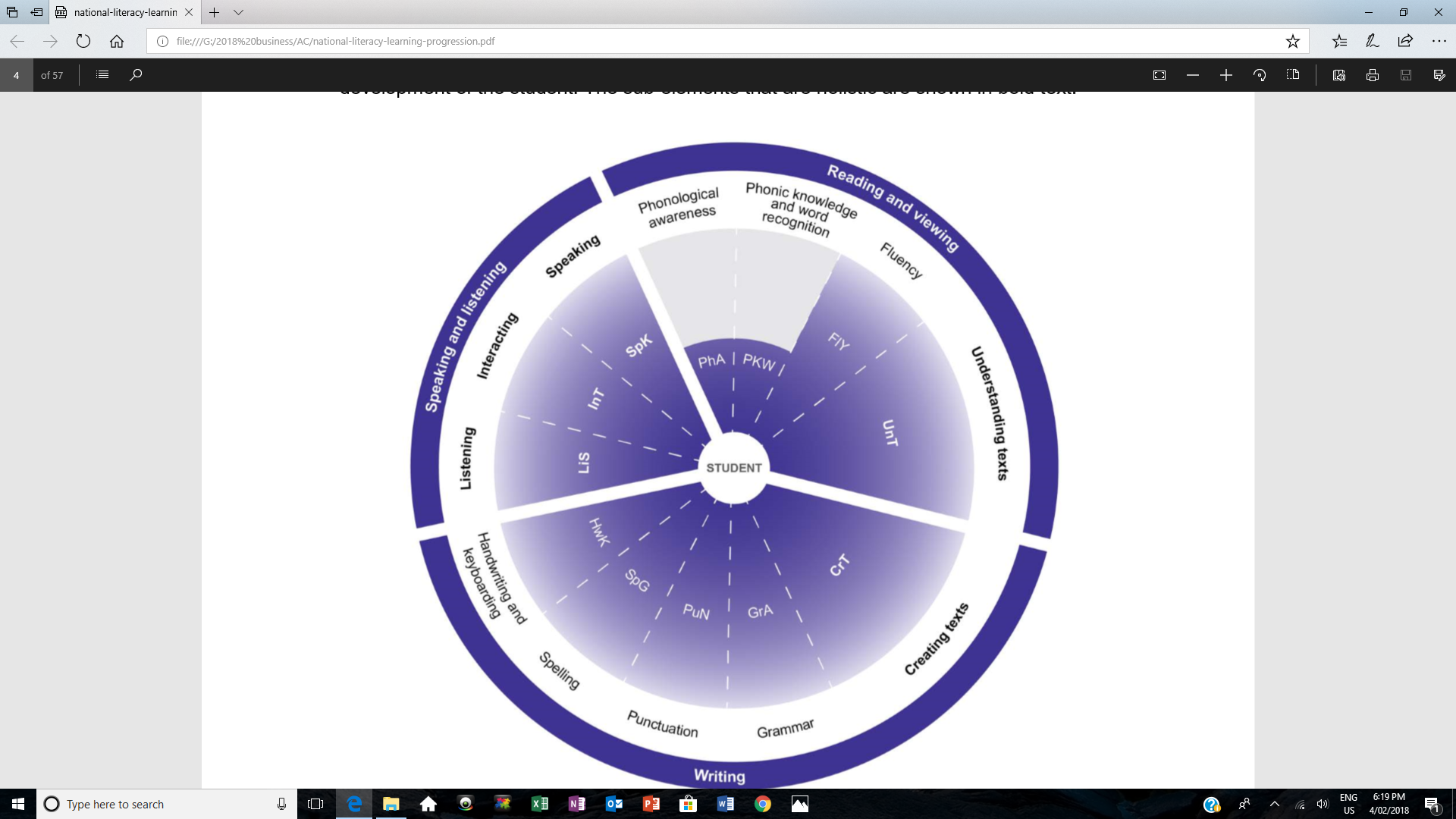 https://www.australiancurriculum.edu.au/resources/national-literacy-and-numeracy-learning-progressions/national-literacy-learning-progression/Speaking and Listening - SpeakingSpeaking and Listening - SpeakingSpeaking and Listening - SpeakingLevelVocabularyVocabularySpK1uses a small range of familiar words names common items from pictures or the environmentuses a small range of familiar words names common items from pictures or the environmentSpK2uses simple connectives to join ideas (and then) (see Grammar) uses simple adjectives to describe (red, big) (see Grammar)  uses a small range of opinion adjectives (nice, good) (see Grammar) uses simple language to compare and contrast (smaller, more)uses simple connectives to join ideas (and then) (see Grammar) uses simple adjectives to describe (red, big) (see Grammar)  uses a small range of opinion adjectives (nice, good) (see Grammar) uses simple language to compare and contrast (smaller, more)SpK3uses some precise vocabulary from learning areas uses connectives to sequence ideas (first, then, next, finally) (see Grammar)uses vocabulary to express cause and effect (the excursion was cancelled because it rained) uses some modal language to influence or persuade (should, will) (see Grammar) uses some precise vocabulary from learning areas uses connectives to sequence ideas (first, then, next, finally) (see Grammar)uses vocabulary to express cause and effect (the excursion was cancelled because it rained) uses some modal language to influence or persuade (should, will) (see Grammar) SpK4experiments with vocabulary drawn from a variety of sources uses adverbials to give more precise meaning to verbs (talking loudly) (see Grammar) uses a range of vocabulary to indicate connections (consequences) uses conditional vocabulary to expand upon ideas (if Goldilocks ate all the porridge the bears would be hungry)experiments with vocabulary drawn from a variety of sources uses adverbials to give more precise meaning to verbs (talking loudly) (see Grammar) uses a range of vocabulary to indicate connections (consequences) uses conditional vocabulary to expand upon ideas (if Goldilocks ate all the porridge the bears would be hungry)SpK5uses a broader range of more complex noun groups to expand description (protective, outer covering)  selects more specific and precise words to replace general words (uses difficult or challenging for hard)  uses some rhetorical devices (don’t you agree?)uses a broader range of more complex noun groups to expand description (protective, outer covering)  selects more specific and precise words to replace general words (uses difficult or challenging for hard)  uses some rhetorical devices (don’t you agree?)SpK6varies vocabulary to add interest and to describe with greater precision (uses topic-specific noun groups such as exploitation of resources) (see Grammar) uses language creatively (the moon shines bravely) uses sensory vocabulary to engage the audience (a gasp of dismay)  uses technical vocabulary to demonstrate topic knowledge (deforestation)  consistently uses a range of synonyms to add variety and precision to spoken text  uses abstractions (freedom, fairness) varies vocabulary to add interest and to describe with greater precision (uses topic-specific noun groups such as exploitation of resources) (see Grammar) uses language creatively (the moon shines bravely) uses sensory vocabulary to engage the audience (a gasp of dismay)  uses technical vocabulary to demonstrate topic knowledge (deforestation)  consistently uses a range of synonyms to add variety and precision to spoken text  uses abstractions (freedom, fairness) SpK7selects vocabulary to intensify and sharpen the focus (scarcely, absolutely, real, simply) uses a range of evaluative language to express opinions or convey emotion (significant benefits, devastating consequences) uses a range of emotive language appropriate to topic, purpose and audience uses rich, evocative descriptive language uses figurative language (hungry for success) selects vocabulary to intensify and sharpen the focus (scarcely, absolutely, real, simply) uses a range of evaluative language to express opinions or convey emotion (significant benefits, devastating consequences) uses a range of emotive language appropriate to topic, purpose and audience uses rich, evocative descriptive language uses figurative language (hungry for success) Understanding TextsUnderstanding TextsUnderstanding TextsLevelLevelVocabularyUnT1UnT1• names familiar objects in texts (apple, table, boy) • names some familiar icons or symbols in the environment (school crossing sign)UnT2 UnT2 • names familiar objects in texts and adds some detail (the apple is red)UnT3 UnT3 • asks questions to find out meaning of unfamiliar words • knows and can use words in discussions that have been encountered in simple textsUnT4 UnT4 • demonstrates understanding of common morphemic word families when reading (identifies the word run in running) • recognises repeated words in a simple text (see Text complexity)UnT5UnT5• identifies key words and the meaning they carry (nouns, verbs)  • shows awareness that homonyms have different meanings in different contexts (right, mean, bat) • shows awareness of words that sound the same but are spelt differently (their, there, know, no)  UnT6 UnT6 • uses morphological knowledge to explain words (help (base) + less (suffix) = helpless) • discusses the vocabulary and visual features of texts  • identifies creative use of language (a very tall character is called ‘Tiny’) • uses context and grammar knowledge to understand unfamiliar words (the word vast in the phrase vast desert) UnT7 UnT7 • interprets creative use of language (figurative language, metaphor, simile, onomatopoeia) • explains how unfamiliar words can be understood using grammatical knowledge, morphological knowledge and etymological knowledge • describes the language and visual features of texts using metalanguage (grammatical terms such as cohesion, tense, noun groups) • recognises how synonyms are used to enhance a text (transport, carry, transfer) • draws on knowledge of word origin to work out meaning of discipline specific terms (universe) UnT8UnT8• use knowledge of prefixes and suffixes to read and interpret unfamiliar words  • identifies how technical and discipline-specific words develop meaning in texts  • recognises how the use of antonyms, synonyms and common idiomatic language enhance meaning in a text  • understand precise meaning of words with similar connotationsUnT9UnT9• identifies language used to create tone or atmosphere • analyses language and visual features in texts using metalanguage (paragraph, apostrophe, camera angle) • applies knowledge of root words and word origins to understand the meaning of unfamiliar, discipline-specific words • uses a range of context and grammatical cues to understand unfamiliar wordsUnT10 UnT10 • demonstrates an understanding of nuances and subtleties in words of similar meaning (frustrated, discouraged, baffled) (generous, kind-hearted, charitable)  UnT11UnT11• interprets complex, formal and impersonal language in academic texts • interprets and analyses complex figurative language (euphemisms, hyperbole)  • demonstrates self-reliance in exploration and application of word learning strategiesWriting – Crafting IdeasWriting – Crafting IdeasWriting – Crafting IdeasLevelLevelVocabularyCrT1CrT1CrT2CrT2asks about words used in the environment (signs, labels, titles, captions)searches for and sometimes copies words of personal significance found in written textsCrT3CrT3writes own name and other personally significant words (family names, dog, house)CrT4CrT4writes a small range of familiar common wordswrites two- and three-letter high-frequency wordsincludes learnt vocabulary in own textsasks for help with less familiar wordsCrT5CrT5uses appropriate key words to represent an idea (aunty, sister, cousin in a text about family)borrows words from other writersuses common and proper nouns particular to students’ contextual knowledgeuses high-frequency wordsuses modifying words (very)CrT6CrT6uses words to indicate quantity (every, some, a few)uses specific learning area topic vocabularyuses common homophones correctly (two, to)CrT7CrT7uses expressive words to describe action and affect the reader (tiptoed, instead of walked)uses creative wordplay to affect the reader (repetitive patterns)intentionally substitutes common or generic words with synonyms (excited for happy)uses words with multiple meanings correctly, according to context (right, bark)CrT8CrT8Informative Textuses a range of learnt topic words to add credibility to information (hibernate instead of sleep)Persuasive Textuses a range of learnt topic words to add credibility to argumentsImaginative Textuses a range of learnt topic words and words from other authorschooses alternative words to add variety (replied for said)CrT9CrT9Informative Textuses a range of learnt, technical and discipline-specific terms (adapt, survive)uses words to express cause and effect (therefore)Persuasive Textuses words to express cause and effect (consequently, thus)uses words to introduce an argument (obviously)Imaginative Textuses vivid and less predictable vocabulary to affect the reader (stroll, prowl for walk)accurately uses vocabulary that has different meanings in different contextsuses vocabulary to evoke humour (pun)CrT10CrT10Informative Textuses discipline-specific terminology to provide accurate and explicit information (discipline metalanguage)uses a range of synonyms for frequently occurring words, in a longer text (repair, fix, remedy)uses vocabulary to indicate and describe relationships (additionally, similarly)Persuasive Textuses a range of synonyms for frequently occurring words, in a longer text (impact, consequence, result)uses topic-specific vocabulary to add credibility and weight to arguments (cadence, interplanetary, silt)uses language that evokes an emotional response (the netballers triumphed)Imaginative Textuses words that invite connotations (startled, dismayed)substitutes precise vocabulary for common or everyday words (stinging, icy for cold)uses language that evokes an emotional response (a piercing scream echoed through the valley)CrT11CrT11Informative Textuses complex abstractions (economic, sociocultural)Persuasive Textuses vocabulary for precision (the underwhelming performance of the opening batsmen)Imaginative Textuses vocabulary for precision (shrouded for covered)uses figurative language to create subtle and complex meaning (offering a silent prayer to the deaf sky)